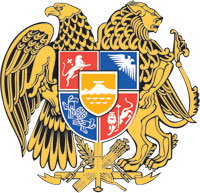 ՀԱՅԱՍՏԱՆԻ  ՀԱՆՐԱՊԵՏՈՒԹՅԱՆ  ԿԱՌԱՎԱՐՈՒԹՅՈՒՆՈ  Ր  Ո  Շ  Ո Ւ  Մ4 նոյեմբերի 2021 թվականի  N              - Ն«ՀԱՅԱՍՏԱՆԻ ՀԱՆՐԱՊԵՏՈՒԹՅԱՆ 2021 ԹՎԱԿԱՆԻ ՊԵՏԱԿԱՆ ԲՅՈՒՋԵԻ ՄԱՍԻՆ» ՀԱՅԱՍՏԱՆԻ ՀԱՆՐԱՊԵՏՈՒԹՅԱՆ ՕՐԵՆՔՈՒՄ ՎԵՐԱԲԱՇԽՈՒՄ ԵՎ ՓՈՓՈԽՈՒԹՅՈՒՆՆԵՐ, ՀԱՅԱՍՏԱՆԻ ՀԱՆՐԱՊԵՏՈՒԹՅԱՆ ԿԱՌԱՎԱՐՈՒԹՅԱՆ 2020 ԹՎԱԿԱՆԻ ԴԵԿՏԵՄԲԵՐԻ 30-Ի N 2215-Ն ՈՐՈՇՄԱՆ ՄԵՋ ՓՈՓՈԽՈՒԹՅՈՒՆՆԵՐ ԵՎ ԼՐԱՑՈՒՄՆԵՐ ԿԱՏԱՐԵԼՈՒ Մ Ա Ս Ի Ն----------------------------------------------------------------------------------------------------------Համաձայն «Հայաստանի Հանրապետության բյուջետային համակարգի մասին» Հայաստանի Հանրապետության օրենքի 23-րդ հոդվածի 3-րդ մասի` Հայաստանի Հանրապետության կառավարությունը    ո ր ո շ ու մ     է.1. «Հայաստանի Հանրապետության 2021 թվականի պետական բյուջեի մասին» Հայաստանի Հանրապետության օրենքի N 1 հավելվածի N 2 աղյուսակում կատարել վերաբաշխում, N 3 աղյուսակում կատարել փոփոխություններ և Հայաստանի Հանրապետության կառավարության 2020 թվականի դեկտեմբերի 30-ի «Հայաստանի Հանրապետության 2021 թվականի պետական բյուջեի կատարումն ապահովող միջոցառումների մասին» N 2215-Ն որոշման NN 3, 4, 5, 9, 9.1  և 10 հավելվածներում կատարել փոփոխություններ և լրացումներ` համաձայն NN 1, 2, 3, 4 և 5 հավելվածների։2. Սույն որոշումն ուժի մեջ է մտնում պաշտոնական հրապարակմանը հաջորդող օրվանից:ՀԱՅԱՍՏԱՆԻ ՀԱՆՐԱՊԵՏՈՒԹՅԱՆ                        ՎԱՐՉԱՊԵՏ			                                Ն. ՓԱՇԻՆՅԱՆ   ԵրևանՀավելված N 1												       	      ՀՀ կառավարության 2021 թվականի 												 	    նոյեմբերի 4-ի N            - Ն որոշմանՀԱՅԱՍՏԱՆԻ  ՀԱՆՐԱՊԵՏՈՒԹՅԱՆ  ՎԱՐՉԱՊԵՏԻ ԱՇԽԱՏԱԿԱԶՄԻ   		     ՂԵԿԱՎԱՐ	                                                      				Ա. ՀԱՐՈՒԹՅՈՒՆՅԱՆՀավելված N 2												       	      ՀՀ կառավարության 2021 թվականի 												 	    նոյեմբերի 4-ի N            - Ն որոշմանՀԱՅԱՍՏԱՆԻ  ՀԱՆՐԱՊԵՏՈՒԹՅԱՆ  ՎԱՐՉԱՊԵՏԻ ԱՇԽԱՏԱԿԱԶՄԻ   	       ՂԵԿԱՎԱՐ	                                                      				Ա. ՀԱՐՈՒԹՅՈՒՆՅԱՆՀավելված N 3												       	      ՀՀ կառավարության 2021 թվականի 												 	    նոյեմբերի 4-ի N            - Ն որոշմանՀԱՅԱՍՏԱՆԻ  ՀԱՆՐԱՊԵՏՈՒԹՅԱՆ  ՎԱՐՉԱՊԵՏԻ ԱՇԽԱՏԱԿԱԶՄԻ   	     ՂԵԿԱՎԱՐ	                                                      				Ա. ՀԱՐՈՒԹՅՈՒՆՅԱՆՀավելված N 4												       	      ՀՀ կառավարության 2021 թվականի 												 	    նոյեմբերի 4-ի N            - Ն որոշմանՀԱՅԱՍՏԱՆԻ  ՀԱՆՐԱՊԵՏՈՒԹՅԱՆ  ՎԱՐՉԱՊԵՏԻ ԱՇԽԱՏԱԿԱԶՄԻ   	    ՂԵԿԱՎԱՐ	                                                      				Ա. ՀԱՐՈՒԹՅՈՒՆՅԱՆՀավելված N 5												       	      ՀՀ կառավարության 2021 թվականի 												 	    նոյեմբերի 4-ի N            - Ն որոշմանՀԱՅԱUՏԱՆԻ ՀԱՆՐԱՊԵՏՈՒԹՅԱՆ ԿԱՌԱՎԱՐՈՒԹՅԱՆ 2020 ԹՎԱԿԱՆԻ ԴԵԿՏԵՄԲԵՐԻ 30-Ի N 2215-Ն ՈՐՈՇՄԱՆ N 10 ՀԱՎԵԼՎԱԾՈՒՄ ԿԱՏԱՐՎՈՂ ՓՈՓՈԽՈՒԹՅՈՒՆՆԵՐԸ ԵՎ ԼՐԱՑՈՒՄՆԵՐԸՀԱՅԱՍՏԱՆԻ  ՀԱՆՐԱՊԵՏՈՒԹՅԱՆ  ՎԱՐՉԱՊԵՏԻ ԱՇԽԱՏԱԿԱԶՄԻ   		   ՂԵԿԱՎԱՐ	                                                      		Ա. ՀԱՐՈՒԹՅՈՒՆՅԱՆ	«ՀԱՅԱUՏԱՆԻ ՀԱՆՐԱՊԵՏՈՒԹՅԱՆ 2021 ԹՎԱԿԱՆԻ ՊԵՏԱԿԱՆ ԲՅՈՒՋԵԻ ՄԱUԻՆ» ՀԱՅԱUՏԱՆԻ ՀԱՆՐԱՊԵՏՈՒԹՅԱՆ OՐԵՆՔԻ N 1 ՀԱՎԵԼՎԱԾԻ N 2 ԱՂՅՈՒՍԱԿՈՒՄ ԿԱՏԱՐՎՈՂ ՎԵՐԱԲԱՇԽՈՒՄԸ ԵՎ ՀԱՅԱUՏԱՆԻ ՀԱՆՐԱՊԵՏՈՒԹՅԱՆ ԿԱՌԱՎԱՐՈՒԹՅԱՆ 2020 ԹՎԱԿԱՆԻ ԴԵԿՏԵՄԲԵՐԻ 30-Ի N 2215-Ն ՈՐՈՇՄԱՆ N 5 ՀԱՎԵԼՎԱԾԻ N 1 ԱՂՅՈՒՍԱԿՈՒՄ ԿԱՏԱՐՎՈՂ ՓՈՓՈԽՈՒԹՅՈՒՆՆԵՐԸ «ՀԱՅԱUՏԱՆԻ ՀԱՆՐԱՊԵՏՈՒԹՅԱՆ 2021 ԹՎԱԿԱՆԻ ՊԵՏԱԿԱՆ ԲՅՈՒՋԵԻ ՄԱUԻՆ» ՀԱՅԱUՏԱՆԻ ՀԱՆՐԱՊԵՏՈՒԹՅԱՆ OՐԵՆՔԻ N 1 ՀԱՎԵԼՎԱԾԻ N 2 ԱՂՅՈՒՍԱԿՈՒՄ ԿԱՏԱՐՎՈՂ ՎԵՐԱԲԱՇԽՈՒՄԸ ԵՎ ՀԱՅԱUՏԱՆԻ ՀԱՆՐԱՊԵՏՈՒԹՅԱՆ ԿԱՌԱՎԱՐՈՒԹՅԱՆ 2020 ԹՎԱԿԱՆԻ ԴԵԿՏԵՄԲԵՐԻ 30-Ի N 2215-Ն ՈՐՈՇՄԱՆ N 5 ՀԱՎԵԼՎԱԾԻ N 1 ԱՂՅՈՒՍԱԿՈՒՄ ԿԱՏԱՐՎՈՂ ՓՈՓՈԽՈՒԹՅՈՒՆՆԵՐԸ «ՀԱՅԱUՏԱՆԻ ՀԱՆՐԱՊԵՏՈՒԹՅԱՆ 2021 ԹՎԱԿԱՆԻ ՊԵՏԱԿԱՆ ԲՅՈՒՋԵԻ ՄԱUԻՆ» ՀԱՅԱUՏԱՆԻ ՀԱՆՐԱՊԵՏՈՒԹՅԱՆ OՐԵՆՔԻ N 1 ՀԱՎԵԼՎԱԾԻ N 2 ԱՂՅՈՒՍԱԿՈՒՄ ԿԱՏԱՐՎՈՂ ՎԵՐԱԲԱՇԽՈՒՄԸ ԵՎ ՀԱՅԱUՏԱՆԻ ՀԱՆՐԱՊԵՏՈՒԹՅԱՆ ԿԱՌԱՎԱՐՈՒԹՅԱՆ 2020 ԹՎԱԿԱՆԻ ԴԵԿՏԵՄԲԵՐԻ 30-Ի N 2215-Ն ՈՐՈՇՄԱՆ N 5 ՀԱՎԵԼՎԱԾԻ N 1 ԱՂՅՈՒՍԱԿՈՒՄ ԿԱՏԱՐՎՈՂ ՓՈՓՈԽՈՒԹՅՈՒՆՆԵՐԸ «ՀԱՅԱUՏԱՆԻ ՀԱՆՐԱՊԵՏՈՒԹՅԱՆ 2021 ԹՎԱԿԱՆԻ ՊԵՏԱԿԱՆ ԲՅՈՒՋԵԻ ՄԱUԻՆ» ՀԱՅԱUՏԱՆԻ ՀԱՆՐԱՊԵՏՈՒԹՅԱՆ OՐԵՆՔԻ N 1 ՀԱՎԵԼՎԱԾԻ N 2 ԱՂՅՈՒՍԱԿՈՒՄ ԿԱՏԱՐՎՈՂ ՎԵՐԱԲԱՇԽՈՒՄԸ ԵՎ ՀԱՅԱUՏԱՆԻ ՀԱՆՐԱՊԵՏՈՒԹՅԱՆ ԿԱՌԱՎԱՐՈՒԹՅԱՆ 2020 ԹՎԱԿԱՆԻ ԴԵԿՏԵՄԲԵՐԻ 30-Ի N 2215-Ն ՈՐՈՇՄԱՆ N 5 ՀԱՎԵԼՎԱԾԻ N 1 ԱՂՅՈՒՍԱԿՈՒՄ ԿԱՏԱՐՎՈՂ ՓՈՓՈԽՈՒԹՅՈՒՆՆԵՐԸ (հազ. դրամ)Ծրագրային դասիչըԾրագրային դասիչըԲյուջետային հատկացումների գլխավոր կարգադրիչների, ծրագրերի և միջոցառումների անվանումներըՑուցանիշների փոփոխությունը (ավելացումները նշված են դրական նշանով, իսկ նվազեցումները՝ փակագծերում)ծրագիրըմիջոցառումըԲյուջետային հատկացումների գլխավոր կարգադրիչների, ծրագրերի և միջոցառումների անվանումներըտարի ԸՆԴԱՄԵՆԸ0.0 ՀՀ ոստիկանություն0.0 1158 Ծրագրի անվանումը0.0 Ոստիկանության ոլորտի քաղաքականության մշակում, կառավարում, կենտրոնացված միջոցառումներ, մոնիթորինգ և վերահսկողություն Ծրագրի նպատակը Ոստիկանության համակարգի կազմակերպաիրավական կատարելագործում, ոստիկանության գործունեության նկատմամբ հասարակական կարծիքի բարելավում և վստահության բարձրացում Վերջնական արդյունքի նկարագրությունը Արդի մարտահրավերներին դիմակայող, պետական և հասարակական պահանջարկը բավարարող, թափանցիկ, բարեվարք, հաշվետվողական գործունեության ապահովումԾրագրի միջոցառումներԾրագրի միջոցառումներԾրագրի միջոցառումներԾրագրի միջոցառումներ 11005 Միջոցառման անվանումը(18,014.4) Ճանապարհային երթևեկության անվտանգության ապահովում և  ճանապարհատրանսպորտային պատահարների կանխարգելում Միջոցառման նկարագրությունը Ճանապարհային երթևեկության կարգավորում, անվտանգության ապահովում, ճանապարհապարեկային ծառայության իրականացում, ճանապարհատրանսպորտային պատահարների և տվյալ բնագավառում վարչական իրավախախտումների պետական հաշվառում, վարորդական վկայականների տրամադրում Միջոցառման տեսակը Ծառայությունների մատուցում11006 Միջոցառման անվանումը(238,861.7) Տրանսպորտային միջոցների պետական հաշվառում Միջոցառման նկարագրությունը Տրանսպորտային միջոցների պետհամարանիշերի տրամադրում Միջոցառման տեսակը Ծառայությունների մատուցում31001 Միջոցառման անվանումը2,324.0ՀՀ ոստիկանության կարիքի բավարարում Միջոցառման նկարագրությունըՀՀ ոստիկանության  նյութատեխնիկական բազայով ապահովում Միջոցառման տեսակըՊետական մարմինների կողմից օգտագործվող ոչ ֆինանսական ակտիվների հետ գործառնություններ31005 Միջոցառման անվանումը254,552.1ՀՀ ոստիկանության ստորաբաժանումների շենքային պայմանների բավարարում Միջոցառման նկարագրությունըՀՀ ոստիկանության ստորաբաժանումների վարչական շենքերի հիմնանորոգում, շինարարություն Միջոցառման տեսակըՊետական մարմինների կողմից օգտագործվող ոչ ֆինանսական ակտիվների հետ գործառնություններՀԱՅԱUՏԱՆԻ ՀԱՆՐԱՊԵՏՈՒԹՅԱՆ ԿԱՌԱՎԱՐՈՒԹՅԱՆ 2020 ԹՎԱԿԱՆԻ ԴԵԿՏԵՄԲԵՐԻ 30-Ի N 2215-Ն ՈՐՈՇՄԱՆ NN 3 ԵՎ 4 ՀԱՎԵԼՎԱԾՆԵՐՈՒՄ ԿԱՏԱՐՎՈՂ ՓՈՓՈԽՈՒԹՅՈՒՆՆԵՐԸ ՀԱՅԱUՏԱՆԻ ՀԱՆՐԱՊԵՏՈՒԹՅԱՆ ԿԱՌԱՎԱՐՈՒԹՅԱՆ 2020 ԹՎԱԿԱՆԻ ԴԵԿՏԵՄԲԵՐԻ 30-Ի N 2215-Ն ՈՐՈՇՄԱՆ NN 3 ԵՎ 4 ՀԱՎԵԼՎԱԾՆԵՐՈՒՄ ԿԱՏԱՐՎՈՂ ՓՈՓՈԽՈՒԹՅՈՒՆՆԵՐԸ ՀԱՅԱUՏԱՆԻ ՀԱՆՐԱՊԵՏՈՒԹՅԱՆ ԿԱՌԱՎԱՐՈՒԹՅԱՆ 2020 ԹՎԱԿԱՆԻ ԴԵԿՏԵՄԲԵՐԻ 30-Ի N 2215-Ն ՈՐՈՇՄԱՆ NN 3 ԵՎ 4 ՀԱՎԵԼՎԱԾՆԵՐՈՒՄ ԿԱՏԱՐՎՈՂ ՓՈՓՈԽՈՒԹՅՈՒՆՆԵՐԸ ՀԱՅԱUՏԱՆԻ ՀԱՆՐԱՊԵՏՈՒԹՅԱՆ ԿԱՌԱՎԱՐՈՒԹՅԱՆ 2020 ԹՎԱԿԱՆԻ ԴԵԿՏԵՄԲԵՐԻ 30-Ի N 2215-Ն ՈՐՈՇՄԱՆ NN 3 ԵՎ 4 ՀԱՎԵԼՎԱԾՆԵՐՈՒՄ ԿԱՏԱՐՎՈՂ ՓՈՓՈԽՈՒԹՅՈՒՆՆԵՐԸ ՀԱՅԱUՏԱՆԻ ՀԱՆՐԱՊԵՏՈՒԹՅԱՆ ԿԱՌԱՎԱՐՈՒԹՅԱՆ 2020 ԹՎԱԿԱՆԻ ԴԵԿՏԵՄԲԵՐԻ 30-Ի N 2215-Ն ՈՐՈՇՄԱՆ NN 3 ԵՎ 4 ՀԱՎԵԼՎԱԾՆԵՐՈՒՄ ԿԱՏԱՐՎՈՂ ՓՈՓՈԽՈՒԹՅՈՒՆՆԵՐԸ ՀԱՅԱUՏԱՆԻ ՀԱՆՐԱՊԵՏՈՒԹՅԱՆ ԿԱՌԱՎԱՐՈՒԹՅԱՆ 2020 ԹՎԱԿԱՆԻ ԴԵԿՏԵՄԲԵՐԻ 30-Ի N 2215-Ն ՈՐՈՇՄԱՆ NN 3 ԵՎ 4 ՀԱՎԵԼՎԱԾՆԵՐՈՒՄ ԿԱՏԱՐՎՈՂ ՓՈՓՈԽՈՒԹՅՈՒՆՆԵՐԸ ՀԱՅԱUՏԱՆԻ ՀԱՆՐԱՊԵՏՈՒԹՅԱՆ ԿԱՌԱՎԱՐՈՒԹՅԱՆ 2020 ԹՎԱԿԱՆԻ ԴԵԿՏԵՄԲԵՐԻ 30-Ի N 2215-Ն ՈՐՈՇՄԱՆ NN 3 ԵՎ 4 ՀԱՎԵԼՎԱԾՆԵՐՈՒՄ ԿԱՏԱՐՎՈՂ ՓՈՓՈԽՈՒԹՅՈՒՆՆԵՐԸ (հազ. դրամ)Գործառնական դասիչըԳործառնական դասիչըԳործառնական դասիչըԾրագրային դասիչըԾրագրային դասիչը Բյուջետային հատկացումների գլխավոր կարգադրիչների, ծրագրերի, միջոցառումների և միջոցառումները կատարող պետական մարմինների, ինչպես նաև բյուջետային ծախսերի գործառնական դասակարգման հոդվածների անվանումներըՑուցանիշների փոփոխությունը (ավելացումները նշված են դրական նշանով, իսկ նվազեցումները՝ փակագծերում)                                                                բաժինըխումբըդասըծրագիրըմիջոցառումը Բյուջետային հատկացումների գլխավոր կարգադրիչների, ծրագրերի, միջոցառումների և միջոցառումները կատարող պետական մարմինների, ինչպես նաև բյուջետային ծախսերի գործառնական դասակարգման հոդվածների անվանումները տարի ԸՆԴԱՄԵՆԸ 0.0 այդ թվում`03ՀԱՍԱՐԱԿԱԿԱՆ ԿԱՐԳ, ԱՆՎՏԱՆԳՈՒԹՅՈՒՆ ԵՎ ԴԱՏԱԿԱՆ ԳՈՐԾՈՒՆԵՈՒԹՅՈՒՆ0.0 այդ թվում`01Հասարակական կարգ և անվտանգություն0.0 այդ թվում`01Ոստիկանություն0.0 այդ թվում`ՀՀ ոստիկանություն0.0 այդ թվում`1158Ոստիկանության ոլորտի քաղաքականության մշակում, կառավարում, կենտրոնացված միջոցառումներ, մոնիթորինգ և վերահսկողություն0.0 այդ թվում`11005Ճանապարհային երթևեկության անվտանգության ապահովում և  ճանապարհատրանսպորտային պատահարների կանխարգելում(18,014.4)այդ թվում` ըստ կատարողներիՀՀ ոստիկանություն(18,014.4)այդ թվում` բյուջետային ծախսերի տնտեսագիտական դասակարգման հոդվածներԸՆԴԱՄԵՆԸ՝ ԾԱԽՍԵՐ(18,014.4)ԸՆԹԱՑԻԿ ԾԱԽՍԵՐ(18,014.4)ԾԱՌԱՅՈՒԹՅՈՒՆՆԵՐԻ ԵՎ ԱՊՐԱՆՔՆԵՐԻ  ՁԵՌՔԲԵՐՈՒՄ(18,014.4)Նյութեր (ապրանքներ)(18,014.4) - Գրասենյակային նյութեր և հագուստ(18,014.4)11006Տրանսպորտային միջոցների պետական հաշվառում(238,861.7)այդ թվում` ըստ կատարողներիՀՀ ոստիկանություն(238,861.7)այդ թվում` բյուջետային ծախսերի տնտեսագիտական դասակարգման հոդվածներԸՆԴԱՄԵՆԸ՝ ԾԱԽՍԵՐ(238,861.7)ԸՆԹԱՑԻԿ ԾԱԽՍԵՐ(238,861.7)ԾԱՌԱՅՈՒԹՅՈՒՆՆԵՐԻ ԵՎ ԱՊՐԱՆՔՆԵՐԻ  ՁԵՌՔԲԵՐՈՒՄ(238,861.7)Նյութեր (ապրանքներ)(238,861.7) - Հատուկ նպատակային այլ նյութեր(238,861.7)31001ՀՀ ոստիկանության կարիքի բավարարում2,324.0այդ թվում` ըստ կատարողներիՀՀ ոստիկանություն2,324.0այդ թվում` բյուջետային ծախսերի տնտեսագիտական դասակարգման հոդվածներԸՆԴԱՄԵՆԸ՝ ԾԱԽՍԵՐ2,324.0ՈՉ ՖԻՆԱՆՍԱԿԱՆ ԱԿՏԻՎՆԵՐԻ ԳԾՈՎ ԾԱԽՍԵՐ2,324.0ՀԻՄՆԱԿԱՆ ՄԻՋՈՑՆԵՐ2,324.0ՄԵՔԵՆԱՆԵՐ ԵՎ ՍԱՐՔԱՎՈՐՈՒՄՆԵՐ2,324.0 - Այլ մեքենաներ և սարքավորումներ2,324.031005ՀՀ ոստիկանության ստորաբաժանումների շենքային պայմանների բավարարում254,552.1այդ թվում` ըստ կատարողներիՀՀ ոստիկանություն254,552.1այդ թվում` բյուջետային ծախսերի տնտեսագիտական դասակարգման հոդվածներԸՆԴԱՄԵՆԸ՝ ԾԱԽՍԵՐ254,552.1ՈՉ ՖԻՆԱՆՍԱԿԱՆ ԱԿՏԻՎՆԵՐԻ ԳԾՈՎ ԾԱԽՍԵՐ254,552.1ՀԻՄՆԱԿԱՆ ՄԻՋՈՑՆԵՐ254,552.1 - Շենքերի և շինությունների կապիտալ վերանորոգում254,552.1Աղյուսակ N 1   «ՀԱՅԱUՏԱՆԻ ՀԱՆՐԱՊԵՏՈՒԹՅԱՆ 2021 ԹՎԱԿԱՆԻ ՊԵՏԱԿԱՆ ԲՅՈՒՋԵԻ ՄԱUԻՆ» ՀԱՅԱUՏԱՆԻ ՀԱՆՐԱՊԵՏՈՒԹՅԱՆ OՐԵՆՔԻN 1 ՀԱՎԵԼՎԱԾԻ N 3 ԱՂՅՈՒՍԱԿՈՒՄ ԿԱՏԱՐՎՈՂ ՓՈՓՈԽՈՒԹՅՈՒՆՆԵՐԸ    «ՀԱՅԱUՏԱՆԻ ՀԱՆՐԱՊԵՏՈՒԹՅԱՆ 2021 ԹՎԱԿԱՆԻ ՊԵՏԱԿԱՆ ԲՅՈՒՋԵԻ ՄԱUԻՆ» ՀԱՅԱUՏԱՆԻ ՀԱՆՐԱՊԵՏՈՒԹՅԱՆ OՐԵՆՔԻN 1 ՀԱՎԵԼՎԱԾԻ N 3 ԱՂՅՈՒՍԱԿՈՒՄ ԿԱՏԱՐՎՈՂ ՓՈՓՈԽՈՒԹՅՈՒՆՆԵՐԸ    «ՀԱՅԱUՏԱՆԻ ՀԱՆՐԱՊԵՏՈՒԹՅԱՆ 2021 ԹՎԱԿԱՆԻ ՊԵՏԱԿԱՆ ԲՅՈՒՋԵԻ ՄԱUԻՆ» ՀԱՅԱUՏԱՆԻ ՀԱՆՐԱՊԵՏՈՒԹՅԱՆ OՐԵՆՔԻN 1 ՀԱՎԵԼՎԱԾԻ N 3 ԱՂՅՈՒՍԱԿՈՒՄ ԿԱՏԱՐՎՈՂ ՓՈՓՈԽՈՒԹՅՈՒՆՆԵՐԸ    «ՀԱՅԱUՏԱՆԻ ՀԱՆՐԱՊԵՏՈՒԹՅԱՆ 2021 ԹՎԱԿԱՆԻ ՊԵՏԱԿԱՆ ԲՅՈՒՋԵԻ ՄԱUԻՆ» ՀԱՅԱUՏԱՆԻ ՀԱՆՐԱՊԵՏՈՒԹՅԱՆ OՐԵՆՔԻN 1 ՀԱՎԵԼՎԱԾԻ N 3 ԱՂՅՈՒՍԱԿՈՒՄ ԿԱՏԱՐՎՈՂ ՓՈՓՈԽՈՒԹՅՈՒՆՆԵՐԸ    «ՀԱՅԱUՏԱՆԻ ՀԱՆՐԱՊԵՏՈՒԹՅԱՆ 2021 ԹՎԱԿԱՆԻ ՊԵՏԱԿԱՆ ԲՅՈՒՋԵԻ ՄԱUԻՆ» ՀԱՅԱUՏԱՆԻ ՀԱՆՐԱՊԵՏՈՒԹՅԱՆ OՐԵՆՔԻN 1 ՀԱՎԵԼՎԱԾԻ N 3 ԱՂՅՈՒՍԱԿՈՒՄ ԿԱՏԱՐՎՈՂ ՓՈՓՈԽՈՒԹՅՈՒՆՆԵՐԸ    «ՀԱՅԱUՏԱՆԻ ՀԱՆՐԱՊԵՏՈՒԹՅԱՆ 2021 ԹՎԱԿԱՆԻ ՊԵՏԱԿԱՆ ԲՅՈՒՋԵԻ ՄԱUԻՆ» ՀԱՅԱUՏԱՆԻ ՀԱՆՐԱՊԵՏՈՒԹՅԱՆ OՐԵՆՔԻN 1 ՀԱՎԵԼՎԱԾԻ N 3 ԱՂՅՈՒՍԱԿՈՒՄ ԿԱՏԱՐՎՈՂ ՓՈՓՈԽՈՒԹՅՈՒՆՆԵՐԸ    «ՀԱՅԱUՏԱՆԻ ՀԱՆՐԱՊԵՏՈՒԹՅԱՆ 2021 ԹՎԱԿԱՆԻ ՊԵՏԱԿԱՆ ԲՅՈՒՋԵԻ ՄԱUԻՆ» ՀԱՅԱUՏԱՆԻ ՀԱՆՐԱՊԵՏՈՒԹՅԱՆ OՐԵՆՔԻN 1 ՀԱՎԵԼՎԱԾԻ N 3 ԱՂՅՈՒՍԱԿՈՒՄ ԿԱՏԱՐՎՈՂ ՓՈՓՈԽՈՒԹՅՈՒՆՆԵՐԸ    «ՀԱՅԱUՏԱՆԻ ՀԱՆՐԱՊԵՏՈՒԹՅԱՆ 2021 ԹՎԱԿԱՆԻ ՊԵՏԱԿԱՆ ԲՅՈՒՋԵԻ ՄԱUԻՆ» ՀԱՅԱUՏԱՆԻ ՀԱՆՐԱՊԵՏՈՒԹՅԱՆ OՐԵՆՔԻN 1 ՀԱՎԵԼՎԱԾԻ N 3 ԱՂՅՈՒՍԱԿՈՒՄ ԿԱՏԱՐՎՈՂ ՓՈՓՈԽՈՒԹՅՈՒՆՆԵՐԸ (հազ. դրամ)(հազ. դրամ) Ծրագրային դասիչը Ծրագրային դասիչը Բյուջետային գլխավոր կարգադրիչների, ծրագրերի, միջոցառումների և ուղղությունների անվանումներըՑուցանիշների փոփոխությունը (ավելացումները նշված են դրական նշանով) Ցուցանիշների փոփոխությունը (ավելացումները նշված են դրական նշանով) Ցուցանիշների փոփոխությունը (ավելացումները նշված են դրական նշանով) Ցուցանիշների փոփոխությունը (ավելացումները նշված են դրական նշանով) Ցուցանիշների փոփոխությունը (ավելացումները նշված են դրական նշանով)  Բյուջետային գլխավոր կարգադրիչների, ծրագրերի, միջոցառումների և ուղղությունների անվանումներըայդ թվում՝այդ թվում՝այդ թվում՝այդ թվում՝այդ թվում՝ծրագիրըմիջոցառումը Բյուջետային գլխավոր կարգադրիչների, ծրագրերի, միջոցառումների և ուղղությունների անվանումներըընդամենըկառուցման աշխատանքներվերակառուցման, վերանորոգման և
վերականգնման աշխատանքներնախագծահետա-զոտական, գեոդեզիաքար-տեզագրական աշխատանքներոչ
ֆինանսական
այլ ակտիվների
ձեռքբերումԸՆԴԱՄԵՆԸ256,876.10.00254,552.10.002,324.0այդ թվում՝ՀՀ ՈՍՏԻԿԱՆՈՒԹՅՈՒՆ256,876.10.00254,552.10.002,324.0այդ թվում՝115831001ՀՀ ոստիկանության  կարիքի բավարարում2,324.02,324.0115831005ՀՀ ոստիկանության ստորաբաժանումների շենքային պայմանների բավարարում254,552.1254,552.1Աղյուսակ N 2  ՀԱՅԱUՏԱՆԻ ՀԱՆՐԱՊԵՏՈՒԹՅԱՆ ԿԱՌԱՎԱՐՈՒԹՅԱՆ 2020 ԹՎԱԿԱՆԻ ԴԵԿՏԵՄԲԵՐԻ 30-Ի N 2215-Ն ՈՐՈՇՄԱՆ N 5 ՀԱՎԵԼՎԱԾԻ N 2 ԱՂՅՈՒՍԱԿՈՒՄ ԿԱՏԱՐՎՈՂ ՓՈՓՈԽՈՒԹՅՈՒՆՆԵՐԸ   ՀԱՅԱUՏԱՆԻ ՀԱՆՐԱՊԵՏՈՒԹՅԱՆ ԿԱՌԱՎԱՐՈՒԹՅԱՆ 2020 ԹՎԱԿԱՆԻ ԴԵԿՏԵՄԲԵՐԻ 30-Ի N 2215-Ն ՈՐՈՇՄԱՆ N 5 ՀԱՎԵԼՎԱԾԻ N 2 ԱՂՅՈՒՍԱԿՈՒՄ ԿԱՏԱՐՎՈՂ ՓՈՓՈԽՈՒԹՅՈՒՆՆԵՐԸ   ՀԱՅԱUՏԱՆԻ ՀԱՆՐԱՊԵՏՈՒԹՅԱՆ ԿԱՌԱՎԱՐՈՒԹՅԱՆ 2020 ԹՎԱԿԱՆԻ ԴԵԿՏԵՄԲԵՐԻ 30-Ի N 2215-Ն ՈՐՈՇՄԱՆ N 5 ՀԱՎԵԼՎԱԾԻ N 2 ԱՂՅՈՒՍԱԿՈՒՄ ԿԱՏԱՐՎՈՂ ՓՈՓՈԽՈՒԹՅՈՒՆՆԵՐԸ   ՀԱՅԱUՏԱՆԻ ՀԱՆՐԱՊԵՏՈՒԹՅԱՆ ԿԱՌԱՎԱՐՈՒԹՅԱՆ 2020 ԹՎԱԿԱՆԻ ԴԵԿՏԵՄԲԵՐԻ 30-Ի N 2215-Ն ՈՐՈՇՄԱՆ N 5 ՀԱՎԵԼՎԱԾԻ N 2 ԱՂՅՈՒՍԱԿՈՒՄ ԿԱՏԱՐՎՈՂ ՓՈՓՈԽՈՒԹՅՈՒՆՆԵՐԸ (հազ. դրամ) Ծրագրային դասիչը Ծրագրային դասիչը Բյուջետային  գլխավոր կարգադրիչների, ծրագրերի, միջոցառումների, միջոցառումները կատարող պետական մարմինների և ուղղությունների անվանումները Ցուցանիշների փոփոխությունը (ավելացումները նշված են դրական նշանով)ծրագիրըմիջոցառումը Բյուջետային  գլխավոր կարգադրիչների, ծրագրերի, միջոցառումների, միջոցառումները կատարող պետական մարմինների և ուղղությունների անվանումները Ցուցանիշների փոփոխությունը (ավելացումները նշված են դրական նշանով)ծրագիրըմիջոցառումը Բյուջետային  գլխավոր կարգադրիչների, ծրագրերի, միջոցառումների, միջոցառումները կատարող պետական մարմինների և ուղղությունների անվանումները տարի ԸՆԴԱՄԵՆԸ256,876.1այդ թվում՝ ՀՀ ոստիկանություն256,876.1այդ թվում՝115831001ՀՀ ոստիկանության  կարիքի բավարարում2,324.0այդ թվում՝ ըստ կատարողների ՀՀ ոստիկանություն2,324.0115831005ՀՀ ոստիկանության ստորաբաժանումների շենքային պայմանների բավարարում254,552.1այդ թվում՝ ըստ կատարողների ՀՀ ոստիկանություն254,552.1ՀԱՅԱUՏԱՆԻ ՀԱՆՐԱՊԵՏՈՒԹՅԱՆ ԿԱՌԱՎԱՐՈՒԹՅԱՆ 2020 ԹՎԱԿԱՆԻ ԴԵԿՏԵՄԲԵՐԻ 30-Ի N 2215-Ն ՈՐՈՇՄԱՆ NN 9 ԵՎ 9.1 ՀԱՎԵԼՎԱԾՆԵՐԻ NN 9.28 ԵՎ 9.1.33 ԱՂՅՈՒՍԱԿՆԵՐՈՒՄ ԿԱՏԱՐՎՈՂ ՓՈՓՈԽՈՒԹՅՈՒՆՆԵՐԸՀԱՅԱUՏԱՆԻ ՀԱՆՐԱՊԵՏՈՒԹՅԱՆ ԿԱՌԱՎԱՐՈՒԹՅԱՆ 2020 ԹՎԱԿԱՆԻ ԴԵԿՏԵՄԲԵՐԻ 30-Ի N 2215-Ն ՈՐՈՇՄԱՆ NN 9 ԵՎ 9.1 ՀԱՎԵԼՎԱԾՆԵՐԻ NN 9.28 ԵՎ 9.1.33 ԱՂՅՈՒՍԱԿՆԵՐՈՒՄ ԿԱՏԱՐՎՈՂ ՓՈՓՈԽՈՒԹՅՈՒՆՆԵՐԸՀԱՅԱUՏԱՆԻ ՀԱՆՐԱՊԵՏՈՒԹՅԱՆ ԿԱՌԱՎԱՐՈՒԹՅԱՆ 2020 ԹՎԱԿԱՆԻ ԴԵԿՏԵՄԲԵՐԻ 30-Ի N 2215-Ն ՈՐՈՇՄԱՆ NN 9 ԵՎ 9.1 ՀԱՎԵԼՎԱԾՆԵՐԻ NN 9.28 ԵՎ 9.1.33 ԱՂՅՈՒՍԱԿՆԵՐՈՒՄ ԿԱՏԱՐՎՈՂ ՓՈՓՈԽՈՒԹՅՈՒՆՆԵՐԸՀՀ ոստիկանություն ՀՀ ոստիկանություն ՀՀ ոստիկանություն  ՄԱՍ 2. ՊԵՏԱԿԱՆ ՄԱՐՄՆԻ ԳԾՈՎ ԱՐԴՅՈՒՆՔԱՅԻՆ (ԿԱՏԱՐՈՂԱԿԱՆ) ՑՈՒՑԱՆԻՇՆԵՐԸ  ՄԱՍ 2. ՊԵՏԱԿԱՆ ՄԱՐՄՆԻ ԳԾՈՎ ԱՐԴՅՈՒՆՔԱՅԻՆ (ԿԱՏԱՐՈՂԱԿԱՆ) ՑՈՒՑԱՆԻՇՆԵՐԸ  ՄԱՍ 2. ՊԵՏԱԿԱՆ ՄԱՐՄՆԻ ԳԾՈՎ ԱՐԴՅՈՒՆՔԱՅԻՆ (ԿԱՏԱՐՈՂԱԿԱՆ) ՑՈՒՑԱՆԻՇՆԵՐԸ  Ծրագրի դասիչը  Ծրագրի անվանումը  Ծրագրի անվանումը 1158Ոստիկանության ոլորտի քաղաքականության մշակում, կառավարում, կենտրոնացված միջոցառումներ, մոնիթորինգ և վերահսկողությունՈստիկանության ոլորտի քաղաքականության մշակում, կառավարում, կենտրոնացված միջոցառումներ, մոնիթորինգ և վերահսկողություն Ծրագրի միջոցառումները  Ծրագրի դասիչը 1158 Ցուցանիշների փոփոխությունը                                                                                                                        (նվազեցումները նշված են փակագծերում) Միջոցառման դասիչը  11005  տարի  Միջոցառման անվանումը  Ճանապարհային երթևեկության անվտանգության ապահովում և  ճանապարհատրանսպորտային պատահարների կանխարգելում  Նկարագրությունը  Ճանապարհային երթևեկության կարգավորում, անվտանգության ապահովում, ճանապարհապարեկային ծառայության իրականացում, ճանապարհատրանսպորտային պատահարների և տվյալ բնագավառում վարչական իրավախախտումների պետական հաշվառում, վարորդական վկայականների տրամադրում  Միջոցառման տեսակը  Ծառայությունների մատուցում Միջոցառումն իրականացնողի անվանումը  ՀՀ ճանապարհային ոստիկանություն  Արդյունքի չափորոշիչներ  Արդյունքի չափորոշիչներ սահմանված չէսահմանված չէ Միջոցառման վրա կատարվող ծախսը (հազ. դրամ)  Միջոցառման վրա կատարվող ծախսը (հազ. դրամ) (18,014.4) Ծրագրի դասիչը 1158 Ցուցանիշների փոփոխությունը                                                                                                                        (նվազեցումները նշված են փակագծերում) Միջոցառման դասիչը 11006 տարի  Միջոցառման անվանումը Տրանսպորտային միջոցների պետական հաշվառում  Նկարագրությունը Տրանսպորտային միջոցների պետհամարանիշերի տրամադրում  Միջոցառման տեսակը  Ծառայությունների մատուցում Միջոցառումն իրականացնողի անվանումը ՀՀ ճանապարհային ոստիկանություն  Արդյունքի չափորոշիչներ  Արդյունքի չափորոշիչներ սահմանված չէսահմանված չէ Միջոցառման վրա կատարվող ծախսը (հազ. դրամ) Միջոցառման վրա կատարվող ծախսը (հազ. դրամ)(238,861.7) Ծրագրի դասիչը  1158 Ցուցանիշների փոփոխությունը (ավելացումները նշված են դրական նշանով) Միջոցառման դասիչը  31001 տարի Միջոցառման անվանումը  ՀՀ ոստիկանության կարիքի բավարարում   Նկարագրությունը  ՀՀ ոստիկանության  նյութատեխնիկական բազայով ապահովում  Միջոցառման տեսակը  Պետական մարմինների կողմից օգտագործվող ոչ ֆինանսական ակտիվների հետ գործառնություններ  Միջոցառումն իրականացնողի անվանումը Հայաստանի Հանրապետության ոստիկանություն, ՀՀ ոստիկանության կազմակերպված հանցագործության դեմ պայքարի գլխավոր վարչություն  Արդյունքի չափորոշիչներ  Արդյունքի չափորոշիչներ  Այլ սարքավորումների քանակ, հատ  Այլ սարքավորումների քանակ, հատ 5 Սարքավորումների ծառայության կանխատեսվող միջին ժամկետ, տարի  Սարքավորումների ծառայության կանխատեսվող միջին ժամկետ, տարի 4.5 Միջոցառման վրա կատարվող ծախսը (հազ. դրամ)  Միջոցառման վրա կատարվող ծախսը (հազ. դրամ) 2,324.0 Ծրագրի դասիչը1158Ցուցանիշների փոփոխությունը (ավելացումները նշված են դրական նշանով) Միջոցառման դասիչը31005տարի  Միջոցառման անվանումը ՀՀ ոստիկանության ստորաբաժանումների շենքային պայմանների բավարարում Նկարագրությունը ՀՀ ոստիկանության ստորաբաժանումների վարչական շենքերի հիմնանորոգում, շինարարությունՄիջոցառման տեսակըՊետական մարմինների կողմից օգտագործվող ոչ ֆինանսական ակտիվների հետ գործառնություններՄիջոցառումն իրականացնողի անվանումըՀայաստանի Հանրապետության ոստիկանություն Արդյունքի չափորոշիչներ  Արդյունքի չափորոշիչներ Որակի տեխնիկական հսկողության փաստաթղթերի քանակ, հատ Որակի տեխնիկական հսկողության փաստաթղթերի քանակ, հատ 1Վերանորոգման ենթակա վարչական օբյեկտների թիվ, հատՎերանորոգման ենթակա վարչական օբյեկտների թիվ, հատ1Օբյեկտների վերանորոգման ենթակա մակերես, քառ. մՕբյեկտների վերանորոգման ենթակա մակերես, քառ. մ20000Տվյալ օբյեկտի վերանորոգման վերջնաժամկետ, տարի Տվյալ օբյեկտի վերանորոգման վերջնաժամկետ, տարի 2023 Միջոցառման վրա կատարվող ծախսը (հազ. դրամ)  Միջոցառման վրա կատարվող ծախսը (հազ. դրամ) 254,552.1ԿոդըԱնվանումըԳնման ձևըՉափի միավորըՄիավորի գինը  (դրամ)ՔանակըԳումարը  
(հազ. դրամ)ՀՀ ոստիկանությունՀՀ ոստիկանությունՀՀ ոստիկանությունՀՀ ոստիկանությունՀՀ ոստիկանություն0.0 Բաժին N 03 Խումբ N 01 Դաս N 01 Դաս N 01ՈստիկանությունՈստիկանությունՈստիկանություն1158 11005Ճանապարհային երթևեկության անվտանգության ապահովում և  ճանապարհատրանսպորտային պատահարների կանխարգելումՃանապարհային երթևեկության անվտանգության ապահովում և  ճանապարհատրանսպորտային պատահարների կանխարգելումՃանապարհային երթևեկության անվտանգության ապահովում և  ճանապարհատրանսպորտային պատահարների կանխարգելումՃանապարհային երթևեկության անվտանգության ապահովում և  ճանապարհատրանսպորտային պատահարների կանխարգելում(18,014.4)ՄԱՍ I. ԱՊՐԱՆՔՆԵՐ(18,014.4)30164000/5պլաստիկ քարտԷԱՃհատ1,600(11,259)(18,014.4)1158 11006Տրանսպորտային միջոցների պետական հաշվառումՏրանսպորտային միջոցների պետական հաշվառումՏրանսպորտային միջոցների պետական հաշվառումՏրանսպորտային միջոցների պետական հաշվառում(238,861.7)ՄԱՍ I. ԱՊՐԱՆՔՆԵՐ(238,861.7)34321291/3պետհամարանիշերի պատրաստումԷԱՃդրամ238,861,700 (1)(238,861.7)1158 31001ՀՀ ոստիկանության կարիքի բավարարումՀՀ ոստիկանության կարիքի բավարարումՀՀ ոստիկանության կարիքի բավարարումՀՀ ոստիկանության կարիքի բավարարում2,324.0ՄԱՍ I. ԱՊՐԱՆՔՆԵՐ2,324.039715200/504ջեռուցման սարքերԷԱՃհատ561,050 21,122.139715200/505ջեռուցման սարքերԷԱՃհատ416,500 2833.039715200/506ջեռուցման սարքերԷԱՃհատ368,900 1368.91158 31005ՀՀ ոստիկանության ստորաբաժանումների շենքային պայմանների բավարարումՀՀ ոստիկանության ստորաբաժանումների շենքային պայմանների բավարարումՀՀ ոստիկանության ստորաբաժանումների շենքային պայմանների բավարարումՀՀ ոստիկանության ստորաբաժանումների շենքային պայմանների բավարարում254,552.1ՄԱՍ II. ԱՇԽԱՏԱՆՔՆԵՐ250,131.145221142/502ընդհանուր շինարարական աշխատանքներԲՄդրամ250,131,100 1 250,131.1ՄԱՍ III. ԾԱՌԱՅՈՒԹՅՈՒՆՆԵՐ4,421.071351540/503տեխնիկական հսկողության ծառայություններԳՀդրամ3,012,000 1 3,012.098111140/2հեղինակային հսկողության ծառայություններՄԱդրամ1,409,000 1 1,409.0